Решение №3заседания Правления АСМО КБРг. Нальчик                                                                                     от 18 июня 2015г.О состоянии заключения договоров формирования Фонда капитального ремонта МКД с муниципальными образованиями РеспубликиЗаслушав информацию Генерального директора Фонда «Региональный оператор капитального ремонта многоквартирных домов КБР» А.И. Кильчукова «О состоянии заключения договоров формирования Фонда капитального ремонта МКД с муниципальными образованиями Республики» Правление АСМО КБР отмечает, что в Республике принята Республиканская программа «Проведение капремонта общего имущества многоквартирных домов в КБР в 2014-2043 годах», в соответствии с которой площадь помещений, принадлежащих муниципальным образованиям, составляет порядка 105 тыс.кв.м. (без учета г.о. Нальчик), а ежемесячная сумма начислений по взносу на капремонт – 655 тыс.рублей.В соответствии с жилищным кодексом РФ администрации муниципальных образований, имеющие в собственности помещения в многоквартирных домах, должны заключить С Региональным оператором договора на производство капитального ремонта МКД и уплачивать ежемесячно взносы на его исполнение.Вместе с тем, из 40-а городских и сельских поселений, имеющих муниципальное жилье, только 9  из них заключили договора на формирование фонда капитального ремонта. Это г.о. Прохладный,  Черекский  район,  г. Нарткала, с.п. Советское, Ново - Полтавское, Красносельское, Степное, Придорожное и Граничное. С администрациями г.о.Баксан и г.Майского договоры находятся на стадии подписания; администрациями остальных поселений уточняются площади принадлежащих им помещений. Администрация г.о. Нальчик являясь крупнейшим муниципальным собственником, до настоящего времени не представила информацию по принадлежащим ей помещениям н многоквартирных домах.Для всех администраций органов местного самоуправления Республики основным сдерживающим фактором в заключении договоров с региональным оператором является отсутствие соответствующих средств в бюджетах муниципальных образований.В связи с вышеизложенным Правление АСМО КБР решило:Информацию Генерального директора Фонда «Региональный оператор капитального ремонта многоквартирных домов КБР» А.И. Кильчукова «О состоянии заключения договоров формирования Фонда капитального ремонта МКД с муниципальными образованиями Республики» принять к сведению.Одобрить изменения республиканской Программы капитального ремонта, путем разнесения выполнения отдельных его  мероприятий одного дома на разные года.Просить Попечительский совет некоммерческого фонда  «Региональный оператор капремонта МКД КБР» поддержать данное решение.Рекомендовать главам администраций городских и сельских поселений Республики: а) принять дополнительные меры и в оговоренные сроки завершить подписание договоров с Региональным оператором на производство капитального ремонта многоквартирных домов муниципальной собственности;б) организовать работу по систематизации и  предоставлению данных о техническом состоянии МКД, расположенных на их территориях, в органы жилищного надзора;в) определить приведение паспортов МКД и полное раскрытие этой информации, в соответствии с требованиями ЖК РФ и другими правовыми актами, строго обязательным для  компаний и организаций, осуществляющих управление многоквартирным жилым фондом КБР.Обратиться в Правительство КБР  (Мусукову А.Т.) с просьбой, при переселении в сельских поселениях жителей из МКД, направлять средства на приобретение жилья для них только в одноэтажных коттеджах.Просить Генерального директора некоммерческого Фонда «Регионального оператора капремонта МКД КБР» Кильчукова А.И. об исполнении настоящего решения, представить информация к 1 сентябрю 2015г.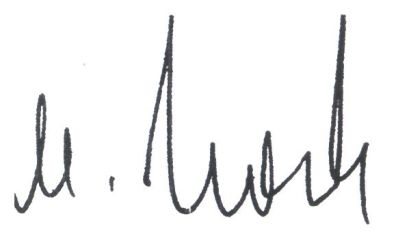 Председатель ПравленияАСМО КБР                                                                    М.А. Панагов